Grand and Glorious order of the Hillbilly Degree 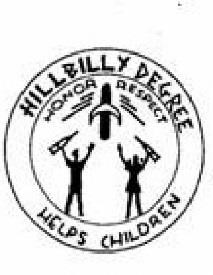 Website: www.internationalshrinehillbillies.com Information Guidelines for Applying for Charter!! Need at least 4 members who are in good standing in sponsoring Shrine Center to commit to being a member! Have Meeting prior to Requesting Shrine Center approval on forming and applying for charter! Must vote on the following: Shrine Center Unit or Club! (please read Imperial document on subject to group before voting)Also go over the Grand and Glorious Order of Hillbilly Degree constitution and By Laws! Acceptance of these are a must to be given charter by both Shrine Center and new clan! After voting on Acceptance of constitution and by – Laws and selecting Unit or Club designation, using the following guide lines, Prepare a Set of Clan By – Laws: A. Elected Officers Duties: Raban – Chair ALL meeting of Clan – Serve on Audit Committee – Oversee Degree work and Events! Keeper of the Cobb – Responsible for fundraising events, location, entertainment, food, serve on audit committee, and assisting Raban in his duties! Guardian of still – Responsible for beverages, assisting keeper of the Keeper of the cob and Raban on degree work, and welcoming prospective new members! Keeper of Quill – Keeps ALL RECORDS – Responsible for submitting reports to Shrine Center and Imperial Hillbilly’s! Also in charge of banking accounts! ALL OFFICERS ARE EXPECTED TO DONATE THEIR TIME AND EFFORTS TO THEIR CLAN! (everyone pays) Audit Committee: Consists of Following: Raban, Keeper of Cob, and one member elected at large from group! Must Meet Each Year before reports are filed with Shrine center and Imperial Hillbillies! Banking account: Must have at least three signatures on account – Raban – Keeper of Quill and one other from clan! Number required to write checks up to clan!(Should Have Clan Debit Card) Appointed Jobs: Hat fitter and Bard  Location of meetings – time – and day of each month held (6 required) Degrees should be held at official Clan Fundraisers – Number of Degrees per year up to clan ( One Required) Hillbilly Mama’s – Eligibility: Must be married to a Shriner in good standing. Or a Widow Thereof. b. To remove a lady from clan rolls – Letter requesting removal must be presented to Host clan of member – Exec. Board (Raban, Keeper of Cob, Guardian of still, and keeper of Quill) Member cannot be on board!! For approval! These By-Laws are to be submitted to your Shrine Center for Approval, along with divan approval of Constitution and By-Laws of Grand and Glorious Order of The Hillbilly Degree! A copy of your By-laws for Imperial Hillbillies approval and the form letter supporting the request from Shrine Center for a charter for an active clan to be started, should be sent to: A letter requesting a charter signed by at least 4 potential clan members!   Imperial Raban 4568 Piketon Rd Lucasville, Ohio 45648 After Charter is approved by Imperial Hillbilly’s, a Degree must be Held and an election of officers completed within 60 days! NOTIFICATION OF DEGREE - DATE -TIME AND PLACE should be placed in Shrine Center communications 30 days prior to work and sent to webmaster@internationalshrinehillbillies.com for placement on website! Imperial Clan - Hillbilly Degree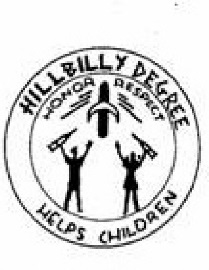 Unit or Club?	The Grand and Glorious Order of the hillbilly degree originated as a sideline degree for Shriners to be a fund raising tool for fundraising for the Shriners Hospitals for Children and to be a fun way of doing it!(History can be found on Website) Those who were initiated were accepted into a Hillbilly Clan!	The Clans spread out over the world of shrine Dom. Many became Units of their Shrine centers and were under the control of the Potentate of their Shrine Center. Many remained as a Club or simply put an organization of Shriners. (Example: Jesters)	From the start it was accepted as a good way to get both nobles and their ladies involved in the fundraising events! Having both a men’s degree and a woman’s degree made the process even more attractive to couples!	As the fast growth continued soon, as most organizations run into, the degree as it is known, (because of the large amount of money generated) became a sought after group where some Shrine centers wanted total control of monies made and thus deviating from the constitution and by-laws of The grand and Glorious Order of the Hillbilly Degree, as set forth by the Board of Directors of Shriners Children’s Hospitals, which was accepted by Shrine center in their request for granting them a clan!	This was then under Imperial Direction resolved by a having group petitioning Shrine Center decide whether to become a unit or club! The direction of funds were to still go to either Hospital or Sponsoring Shrine Center Hospital Transportation fund! EXCEPT IN CASES, where units are required to, in the event of EMERGENCY, provide support for Shrine Center operation! Under a UNIT as stipulated under Imperial Shrine Law a noble may ONLY BELONG TO ONE under their centers umbrella!Under a CLUB that is sanctioned to operate under the umbrella of their center, the funds are protected to be sent ONLY to Hospitals or the Shrine Center sponsored transportation fund under which Clan was created! Under a club on the other hand, as stipulated by Imperial Shrine law, nobles can join as many clubs of sponsored shrine center that they govern. Thus, creating a large pool of prospective members, increasing fundraising capabilities for clan and greater results for the Shrine Center!Most Clans Process their funds thru their sponsoring shrine center for accounting and distribution to either Hospitals or transportation fund! Filing a yearly financial report with the Sponsoring shrine center as per their accounting requirements, DOES NOT NEGATE their requirement to send a total donated report to the  Imperial Hillbilly Keeper of the cob as required under article# 9 of the Grand and Glorious Order of the Hillbilly Degree, that was agreed to at time of chartering! Questions!Harry Steele – Imperial Raban1 740 821 1941 or hillbillyjun1942@gmail.comDan Allen – Imperial Keeper of CobDirector11@suddenlink.netDon Cox – Imperial Guardian of Still1 – 740 357 0417Updated: 6/28/2017Grand and Glorious Order Hillbilly Degree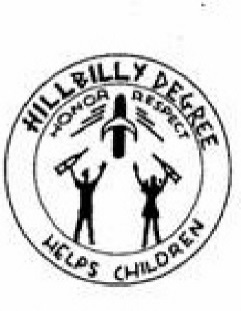 Request for Charter to EstablishA Hillbilly Clan	Date: 	Shrine Center: 	On behalf of the above Shrine Center, located in the state of: Do hereby support the request for a charter to form a Hillbilly clan under our shrine center jurisdiction!	We also submit that this clan will be operating as a: Unit:  Club: !	In supporting this request our shrine center agrees that this clan will adhere to the constitution and By-Laws of both the Imperial Hillbillies and the Imperial Shrine located in Tampa!	We also knowledge that a charter for the Grand and Glorious Order of Hillbilly Degree, can ONLY be issued or removed by the Imperial Officers of said group! Any outhouses formed by your original Clan, are to operate and be supervised by Main Clan under which the Charter and By-laws was granted!	A Complete Shrine center financial report must be submitted to center under which clan operates and an Imperial clan report of its total donated amount and new members with a fee of $10 ea., will be submitted by Keeper of Quill to Imperial Hillbilly’s yearly.Respectfully SubmittedIllustrious Sir - PotentateDate: ___________+Hillbilly Degree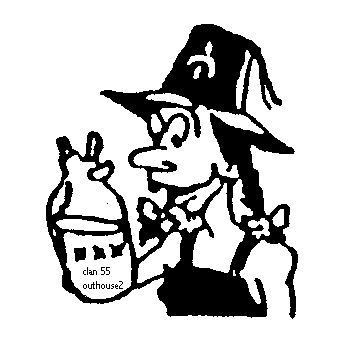 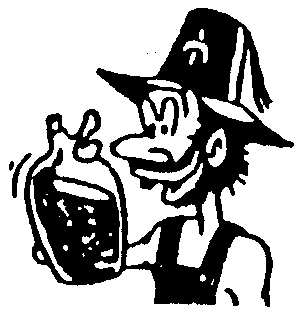 THE GRAND AND GLORIOUS ORDER OF THE HILLBILLYDEGREEClan and Outhouse #____________________________________________________ Shrine CenterPetition for membershipCheck one!			   E. Mail of Clan: ____________________________________ (Men) I certify that I’m a member in good standing of a Blue Lodge, the SHRINE OF NORTH AMERICA, and I’m willing to participate in the initiation.___ (Men) I’m a member of clan#______ and apply for associate membership in Clan#55 Outhouses#2____ (Ladies) I certify my sponsor is a member in good standing of a blue lodge, the Shrine of North America, and I’m a willing participate in the initiation!H.B Card #__________         		(Men) Signature   _________________________Unit#___________		Initiated_______________	Approved___________(Men) Name (print): _________________________	(Ladies) _______________________P.O Box   or Address__________________________ (Ladies) Signature: ____________________City: _____________________ 		State: _______ 	Zip____________ Ph# ___________________Fee: _____________		Recommended by: ___________________________Clan Snail Mail Address and Contact persons Info:________________________________________________________________________________